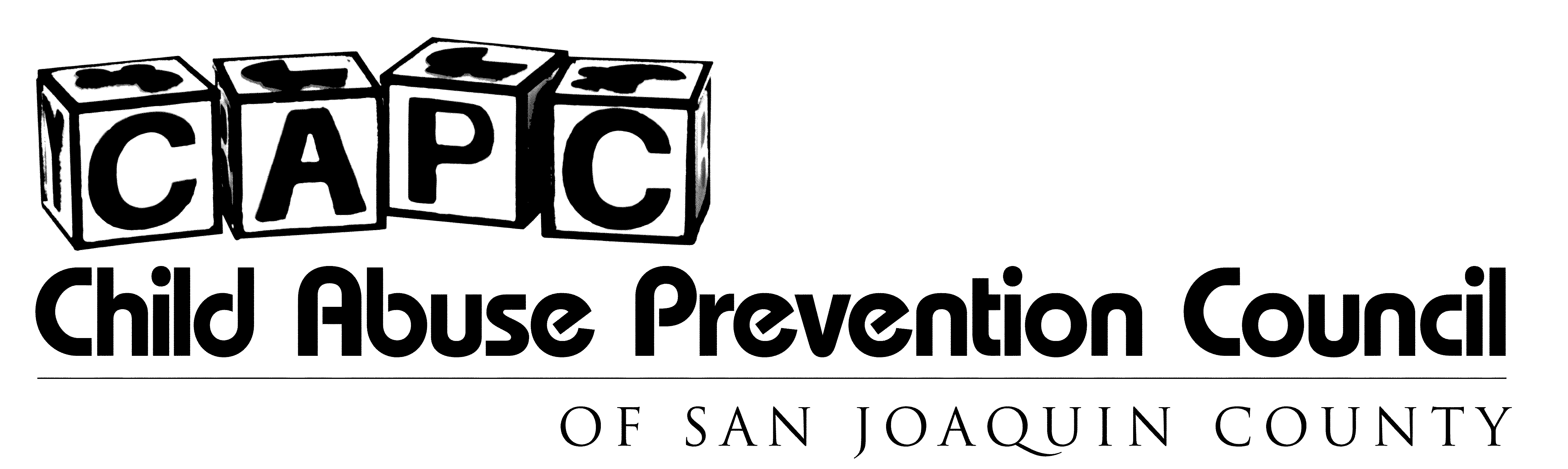 Employment Application 							You are not required to furnish any information which is prohibited by federal, state, or local law.Applicant InformationApplicant InformationApplicant InformationApplicant InformationApplicant InformationApplicant InformationApplicant InformationApplicant InformationApplicant InformationApplicant InformationApplicant InformationApplicant InformationApplicant InformationApplicant InformationApplicant InformationApplicant InformationApplicant InformationApplicant InformationApplicant InformationApplicant InformationApplicant InformationApplicant InformationApplicant InformationApplicant InformationApplicant InformationApplicant InformationApplicant InformationApplicant InformationLast NameLast NameLast NameFirstFirstM.I.M.I.DateDateDateStreet AddressStreet AddressStreet AddressStreet AddressApartment/Unit #Apartment/Unit #Apartment/Unit #Apartment/Unit #Apartment/Unit #CityStateStateZIPPhoneE-mail AddressE-mail AddressE-mail AddressE-mail AddressE-mail AddressDate AvailableDate AvailableDate AvailableDate AvailableSocial Security No.Social Security No.Social Security No.Social Security No.Desired SalaryDesired SalaryDesired SalaryPosition Applied forPosition Applied forPosition Applied forPosition Applied forPosition Applied forPosition Applied for                                                                           Have you ever had a child in HS/EHS?     YES ___      NO ___                                                                           Have you ever had a child in HS/EHS?     YES ___      NO ___                                                                           Have you ever had a child in HS/EHS?     YES ___      NO ___                                                                           Have you ever had a child in HS/EHS?     YES ___      NO ___                                                                           Have you ever had a child in HS/EHS?     YES ___      NO ___                                                                           Have you ever had a child in HS/EHS?     YES ___      NO ___                                                                           Have you ever had a child in HS/EHS?     YES ___      NO ___                                                                           Have you ever had a child in HS/EHS?     YES ___      NO ___                                                                           Have you ever had a child in HS/EHS?     YES ___      NO ___                                                                           Have you ever had a child in HS/EHS?     YES ___      NO ___                                                                           Have you ever had a child in HS/EHS?     YES ___      NO ___                                                                           Have you ever had a child in HS/EHS?     YES ___      NO ___                                                                           Have you ever had a child in HS/EHS?     YES ___      NO ___                                                                           Have you ever had a child in HS/EHS?     YES ___      NO ___                                                                           Have you ever had a child in HS/EHS?     YES ___      NO ___                                                                           Have you ever had a child in HS/EHS?     YES ___      NO ___                                                                           Have you ever had a child in HS/EHS?     YES ___      NO ___                                                                           Have you ever had a child in HS/EHS?     YES ___      NO ___                                                                           Have you ever had a child in HS/EHS?     YES ___      NO ___                                                                           Have you ever had a child in HS/EHS?     YES ___      NO ___                                                                           Have you ever had a child in HS/EHS?     YES ___      NO ___                                                                           Have you ever had a child in HS/EHS?     YES ___      NO ___Are you a citizen of the United States?Are you a citizen of the United States?Are you a citizen of the United States?Are you a citizen of the United States?Are you a citizen of the United States?Are you a citizen of the United States?Are you a citizen of the United States?Are you a citizen of the United States?Are you a citizen of the United States?YES  YES  NO  NO  NO  If no, are you authorized to work in the U.S.?If no, are you authorized to work in the U.S.?If no, are you authorized to work in the U.S.?If no, are you authorized to work in the U.S.?If no, are you authorized to work in the U.S.?If no, are you authorized to work in the U.S.?If no, are you authorized to work in the U.S.?If no, are you authorized to work in the U.S.?If no, are you authorized to work in the U.S.?If no, are you authorized to work in the U.S.?If no, are you authorized to work in the U.S.?If no, are you authorized to work in the U.S.?YES  NO  Have you ever worked for this company?Have you ever worked for this company?Have you ever worked for this company?Have you ever worked for this company?Have you ever worked for this company?Have you ever worked for this company?Have you ever worked for this company?Have you ever worked for this company?Have you ever worked for this company?YES  YES  NO  NO  NO  If so, when?If so, when?If so, when?If so, when?If so, when?Have you ever been convicted of a felony?Have you ever been convicted of a felony?Have you ever been convicted of a felony?Have you ever been convicted of a felony?Have you ever been convicted of a felony?Have you ever been convicted of a felony?Have you ever been convicted of a felony?Have you ever been convicted of a felony?Have you ever been convicted of a felony?YES  YES  NO  NO  NO  If yes, explainIf yes, explainIf yes, explainIf yes, explainIf yes, explainEducationEducationEducationEducationEducationEducationEducationEducationEducationEducationEducationEducationEducationEducationEducationEducationEducationEducationEducationEducationEducationEducationEducationEducationEducationEducationEducationEducationHigh SchoolHigh SchoolHigh SchoolAddressAddressAddressFromFromToToDid you graduate?Did you graduate?Did you graduate?YES  YES  YES  NO  NO  NO  NO  DegreeDegreeDegreeCollegeCollegeAddressAddressAddressFromFromToToDid you graduate?Did you graduate?Did you graduate?YES  YES  YES  NO  NO  NO  NO  DegreeDegreeDegreeOtherOtherAddressAddressAddressFromFromToToDid you graduate?Did you graduate?Did you graduate?YES  YES  YES  NO  NO  NO  NO  DegreeDegreeDegreeRELATED EDUCATION COURSES (COMPLETED OR CURRENT ENROLLMENT)RELATED EDUCATION COURSES (COMPLETED OR CURRENT ENROLLMENT)RELATED EDUCATION COURSES (COMPLETED OR CURRENT ENROLLMENT)RELATED EDUCATION COURSES (COMPLETED OR CURRENT ENROLLMENT)RELATED EDUCATION COURSES (COMPLETED OR CURRENT ENROLLMENT)RELATED EDUCATION COURSES (COMPLETED OR CURRENT ENROLLMENT)RELATED EDUCATION COURSES (COMPLETED OR CURRENT ENROLLMENT)RELATED EDUCATION COURSES (COMPLETED OR CURRENT ENROLLMENT)RELATED EDUCATION COURSES (COMPLETED OR CURRENT ENROLLMENT)RELATED EDUCATION COURSES (COMPLETED OR CURRENT ENROLLMENT)RELATED EDUCATION COURSES (COMPLETED OR CURRENT ENROLLMENT)RELATED EDUCATION COURSES (COMPLETED OR CURRENT ENROLLMENT)RELATED EDUCATION COURSES (COMPLETED OR CURRENT ENROLLMENT)RELATED EDUCATION COURSES (COMPLETED OR CURRENT ENROLLMENT)RELATED EDUCATION COURSES (COMPLETED OR CURRENT ENROLLMENT)RELATED EDUCATION COURSES (COMPLETED OR CURRENT ENROLLMENT)RELATED EDUCATION COURSES (COMPLETED OR CURRENT ENROLLMENT)RELATED EDUCATION COURSES (COMPLETED OR CURRENT ENROLLMENT)RELATED EDUCATION COURSES (COMPLETED OR CURRENT ENROLLMENT)RELATED EDUCATION COURSES (COMPLETED OR CURRENT ENROLLMENT)RELATED EDUCATION COURSES (COMPLETED OR CURRENT ENROLLMENT)RELATED EDUCATION COURSES (COMPLETED OR CURRENT ENROLLMENT)RELATED EDUCATION COURSES (COMPLETED OR CURRENT ENROLLMENT)RELATED EDUCATION COURSES (COMPLETED OR CURRENT ENROLLMENT)RELATED EDUCATION COURSES (COMPLETED OR CURRENT ENROLLMENT)RELATED EDUCATION COURSES (COMPLETED OR CURRENT ENROLLMENT)RELATED EDUCATION COURSES (COMPLETED OR CURRENT ENROLLMENT)RELATED EDUCATION COURSES (COMPLETED OR CURRENT ENROLLMENT)Course TitleCourse TitleCourse TitleCourse TitleCourse TitleCourse TitleCourse TitleCourse TitleSchoolSchoolSchoolSchoolSchoolSchoolUnitsUnitsUnitsUnitsUnitsUnitsUnitsEnroll DateEnroll DateEnroll DateEnroll DateEnroll DateEnroll DateEnroll DateReferencesReferencesReferencesReferencesReferencesReferencesReferencesReferencesReferencesReferencesReferencesReferencesReferencesReferencesReferencesReferencesReferencesReferencesReferencesReferencesReferencesReferencesReferencesReferencesReferencesReferencesReferencesReferencesPlease list three professional references.Please list three professional references.Please list three professional references.Please list three professional references.Please list three professional references.Please list three professional references.Please list three professional references.Please list three professional references.Please list three professional references.Please list three professional references.Please list three professional references.Please list three professional references.Please list three professional references.Please list three professional references.Please list three professional references.Please list three professional references.Please list three professional references.Please list three professional references.Please list three professional references.Please list three professional references.Please list three professional references.Please list three professional references.Please list three professional references.Please list three professional references.Please list three professional references.Please list three professional references.Please list three professional references.Please list three professional references.Full NameFull NameFull NameRelationshipRelationshipRelationshipRelationshipRelationshipCompanyCompanyCompanyPhonePhonePhonePhone(           )(           )(           )(           )(           )(           )(           )(           )AddressAddressAddressFull NameFull NameFull NameRelationshipRelationshipRelationshipRelationshipRelationshipCompanyCompanyCompanyPhonePhonePhonePhone(           )(           )(           )(           )(           )(           )(           )(           )AddressAddressAddressFull NameFull NameFull NameRelationshipRelationshipRelationshipRelationshipRelationshipCompanyCompanyCompanyPhonePhonePhonePhone(           )(           )(           )(           )(           )(           )(           )(           )AddressAddressAddressPrevious Employment (Please start with your present/MOST RECENT position)Previous Employment (Please start with your present/MOST RECENT position)Previous Employment (Please start with your present/MOST RECENT position)Previous Employment (Please start with your present/MOST RECENT position)Previous Employment (Please start with your present/MOST RECENT position)Previous Employment (Please start with your present/MOST RECENT position)Previous Employment (Please start with your present/MOST RECENT position)Previous Employment (Please start with your present/MOST RECENT position)Previous Employment (Please start with your present/MOST RECENT position)Previous Employment (Please start with your present/MOST RECENT position)Previous Employment (Please start with your present/MOST RECENT position)Previous Employment (Please start with your present/MOST RECENT position)Previous Employment (Please start with your present/MOST RECENT position)Previous Employment (Please start with your present/MOST RECENT position)Previous Employment (Please start with your present/MOST RECENT position)Previous Employment (Please start with your present/MOST RECENT position)Previous Employment (Please start with your present/MOST RECENT position)Previous Employment (Please start with your present/MOST RECENT position)Previous Employment (Please start with your present/MOST RECENT position)CompanyCompanyCompanyPhone(           )(           )(           )(           )(           )(           )(           )AddressAddressSupervisorSupervisorJob TitleJob TitleStarting SalaryStarting Salary$$$Ending SalaryEnding SalaryEnding SalaryEnding Salary$ResponsibilitiesResponsibilitiesResponsibilitiesResponsibilitiesResponsibilitiesFromToToReason for LeavingReason for LeavingMay we contact your previous supervisor for a reference?May we contact your previous supervisor for a reference?May we contact your previous supervisor for a reference?May we contact your previous supervisor for a reference?May we contact your previous supervisor for a reference?May we contact your previous supervisor for a reference?May we contact your previous supervisor for a reference?May we contact your previous supervisor for a reference?May we contact your previous supervisor for a reference?May we contact your previous supervisor for a reference?YES  NO  CompanyCompanyCompanyPhone(         )(         )(         )(         )(         )(         )(         )AddressAddressSupervisorSupervisorJob TitleJob TitleStarting SalaryStarting Salary$$$Ending SalaryEnding SalaryEnding SalaryEnding Salary$ResponsibilitiesResponsibilitiesResponsibilitiesResponsibilitiesResponsibilitiesFromToToReason for LeavingReason for LeavingMay we contact your previous supervisor for a reference?May we contact your previous supervisor for a reference?May we contact your previous supervisor for a reference?May we contact your previous supervisor for a reference?May we contact your previous supervisor for a reference?May we contact your previous supervisor for a reference?May we contact your previous supervisor for a reference?May we contact your previous supervisor for a reference?May we contact your previous supervisor for a reference?May we contact your previous supervisor for a reference?YES  NO  CompanyCompanyPhone(         )(         )(         )(         )(         )(         )(         )AddressAddressSupervisorSupervisorJob TitleJob TitleStarting SalaryStarting Salary$$$Ending SalaryEnding SalaryEnding SalaryEnding Salary$ResponsibilitiesResponsibilitiesResponsibilitiesResponsibilitiesResponsibilitiesFromToToReason for LeavingReason for LeavingMay we contact your previous supervisor for a reference?May we contact your previous supervisor for a reference?May we contact your previous supervisor for a reference?May we contact your previous supervisor for a reference?May we contact your previous supervisor for a reference?May we contact your previous supervisor for a reference?May we contact your previous supervisor for a reference?May we contact your previous supervisor for a reference?May we contact your previous supervisor for a reference?May we contact your previous supervisor for a reference?YES  NO  Military ServiceMilitary ServiceMilitary ServiceMilitary ServiceMilitary ServiceMilitary ServiceMilitary ServiceMilitary ServiceMilitary ServiceMilitary ServiceMilitary ServiceMilitary ServiceMilitary ServiceMilitary ServiceMilitary ServiceMilitary ServiceMilitary ServiceMilitary ServiceMilitary ServiceBranchBranchFromFromToRank at DischargeRank at DischargeRank at DischargeRank at DischargeRank at DischargeRank at DischargeType of DischargeType of DischargeType of DischargeType of DischargeType of DischargeIf other than honorable, explainIf other than honorable, explainIf other than honorable, explainIf other than honorable, explainIf other than honorable, explainIf other than honorable, explainIf other than honorable, explainIf other than honorable, explainIf other than honorable, explainaCTIVITIESaCTIVITIESaCTIVITIESaCTIVITIESaCTIVITIESaCTIVITIESaCTIVITIESaCTIVITIESaCTIVITIESaCTIVITIESaCTIVITIESaCTIVITIESaCTIVITIESaCTIVITIESaCTIVITIESaCTIVITIESaCTIVITIESaCTIVITIESaCTIVITIESMembership in professional or job relevant organizations.  (You may exclude racial, religious and nationality groups.)Membership in professional or job relevant organizations.  (You may exclude racial, religious and nationality groups.)Membership in professional or job relevant organizations.  (You may exclude racial, religious and nationality groups.)Membership in professional or job relevant organizations.  (You may exclude racial, religious and nationality groups.)Membership in professional or job relevant organizations.  (You may exclude racial, religious and nationality groups.)Membership in professional or job relevant organizations.  (You may exclude racial, religious and nationality groups.)Membership in professional or job relevant organizations.  (You may exclude racial, religious and nationality groups.)Membership in professional or job relevant organizations.  (You may exclude racial, religious and nationality groups.)Membership in professional or job relevant organizations.  (You may exclude racial, religious and nationality groups.)Membership in professional or job relevant organizations.  (You may exclude racial, religious and nationality groups.)Membership in professional or job relevant organizations.  (You may exclude racial, religious and nationality groups.)Membership in professional or job relevant organizations.  (You may exclude racial, religious and nationality groups.)Membership in professional or job relevant organizations.  (You may exclude racial, religious and nationality groups.)Membership in professional or job relevant organizations.  (You may exclude racial, religious and nationality groups.)Membership in professional or job relevant organizations.  (You may exclude racial, religious and nationality groups.)Membership in professional or job relevant organizations.  (You may exclude racial, religious and nationality groups.)Membership in professional or job relevant organizations.  (You may exclude racial, religious and nationality groups.)Membership in professional or job relevant organizations.  (You may exclude racial, religious and nationality groups.)Membership in professional or job relevant organizations.  (You may exclude racial, religious and nationality groups.)Professional licenses or special honors or awards.Professional licenses or special honors or awards.Professional licenses or special honors or awards.Professional licenses or special honors or awards.Professional licenses or special honors or awards.Professional licenses or special honors or awards.Professional licenses or special honors or awards.Professional licenses or special honors or awards.Professional licenses or special honors or awards.Professional licenses or special honors or awards.Professional licenses or special honors or awards.Professional licenses or special honors or awards.Professional licenses or special honors or awards.Professional licenses or special honors or awards.Professional licenses or special honors or awards.Professional licenses or special honors or awards.Professional licenses or special honors or awards.Professional licenses or special honors or awards.Professional licenses or special honors or awards.AIMSAIMSAIMSAIMSAIMSAIMSAIMSAIMSAIMSAIMSAIMSAIMSAIMSAIMSAIMSAIMSAIMSAIMSAIMSWhat are your plans for the future?What are your plans for the future?What are your plans for the future?What are your plans for the future?What are your plans for the future?What are your plans for the future?What are your plans for the future?What are your plans for the future?What are your plans for the future?What are your plans for the future?What are your plans for the future?What are your plans for the future?What are your plans for the future?What are your plans for the future?What are your plans for the future?What are your plans for the future?What are your plans for the future?What are your plans for the future?What are your plans for the future?Why the CAPC?Why the CAPC?Why the CAPC?Why the CAPC?Why the CAPC?Why the CAPC?Why the CAPC?Why the CAPC?Why the CAPC?Why the CAPC?Why the CAPC?Why the CAPC?Why the CAPC?Why the CAPC?Why the CAPC?Why the CAPC?Why the CAPC?Why the CAPC?Why the CAPC?Please explain why you are applying for this position:Please explain why you are applying for this position:Please explain why you are applying for this position:Please explain why you are applying for this position:Please explain why you are applying for this position:Please explain why you are applying for this position:Please explain why you are applying for this position:Please explain why you are applying for this position:Please explain why you are applying for this position:Please explain why you are applying for this position:Please explain why you are applying for this position:Please explain why you are applying for this position:Please explain why you are applying for this position:Please explain why you are applying for this position:Please explain why you are applying for this position:Please explain why you are applying for this position:Please explain why you are applying for this position:Please explain why you are applying for this position:Please explain why you are applying for this position:Disclaimer and SignatureDisclaimer and SignatureDisclaimer and SignatureDisclaimer and SignatureDisclaimer and SignatureDisclaimer and SignatureDisclaimer and SignatureDisclaimer and SignatureDisclaimer and SignatureDisclaimer and SignatureDisclaimer and SignatureDisclaimer and SignatureDisclaimer and SignatureDisclaimer and SignatureDisclaimer and SignatureDisclaimer and SignatureDisclaimer and SignatureDisclaimer and SignatureDisclaimer and SignatureThe information provided in this Application for Employment is true, correct, and complete.  If employed, I understand that any misstatement or omission of fact on this application may result in my dismissal.I understand that acceptance or an offer of employment does not create a contractual obligation upon the employer to continue to employ me in the future.I authorize all schools, credit bureaus and law enforcement agencies to supply information concerning my background.  I understand that I have a right to request disclosure of the nature, scope, and results of such an inquiry.  I understand that if any statement herein is not true, an offer of employment may be withdrawn.The information provided in this Application for Employment is true, correct, and complete.  If employed, I understand that any misstatement or omission of fact on this application may result in my dismissal.I understand that acceptance or an offer of employment does not create a contractual obligation upon the employer to continue to employ me in the future.I authorize all schools, credit bureaus and law enforcement agencies to supply information concerning my background.  I understand that I have a right to request disclosure of the nature, scope, and results of such an inquiry.  I understand that if any statement herein is not true, an offer of employment may be withdrawn.The information provided in this Application for Employment is true, correct, and complete.  If employed, I understand that any misstatement or omission of fact on this application may result in my dismissal.I understand that acceptance or an offer of employment does not create a contractual obligation upon the employer to continue to employ me in the future.I authorize all schools, credit bureaus and law enforcement agencies to supply information concerning my background.  I understand that I have a right to request disclosure of the nature, scope, and results of such an inquiry.  I understand that if any statement herein is not true, an offer of employment may be withdrawn.The information provided in this Application for Employment is true, correct, and complete.  If employed, I understand that any misstatement or omission of fact on this application may result in my dismissal.I understand that acceptance or an offer of employment does not create a contractual obligation upon the employer to continue to employ me in the future.I authorize all schools, credit bureaus and law enforcement agencies to supply information concerning my background.  I understand that I have a right to request disclosure of the nature, scope, and results of such an inquiry.  I understand that if any statement herein is not true, an offer of employment may be withdrawn.The information provided in this Application for Employment is true, correct, and complete.  If employed, I understand that any misstatement or omission of fact on this application may result in my dismissal.I understand that acceptance or an offer of employment does not create a contractual obligation upon the employer to continue to employ me in the future.I authorize all schools, credit bureaus and law enforcement agencies to supply information concerning my background.  I understand that I have a right to request disclosure of the nature, scope, and results of such an inquiry.  I understand that if any statement herein is not true, an offer of employment may be withdrawn.The information provided in this Application for Employment is true, correct, and complete.  If employed, I understand that any misstatement or omission of fact on this application may result in my dismissal.I understand that acceptance or an offer of employment does not create a contractual obligation upon the employer to continue to employ me in the future.I authorize all schools, credit bureaus and law enforcement agencies to supply information concerning my background.  I understand that I have a right to request disclosure of the nature, scope, and results of such an inquiry.  I understand that if any statement herein is not true, an offer of employment may be withdrawn.The information provided in this Application for Employment is true, correct, and complete.  If employed, I understand that any misstatement or omission of fact on this application may result in my dismissal.I understand that acceptance or an offer of employment does not create a contractual obligation upon the employer to continue to employ me in the future.I authorize all schools, credit bureaus and law enforcement agencies to supply information concerning my background.  I understand that I have a right to request disclosure of the nature, scope, and results of such an inquiry.  I understand that if any statement herein is not true, an offer of employment may be withdrawn.The information provided in this Application for Employment is true, correct, and complete.  If employed, I understand that any misstatement or omission of fact on this application may result in my dismissal.I understand that acceptance or an offer of employment does not create a contractual obligation upon the employer to continue to employ me in the future.I authorize all schools, credit bureaus and law enforcement agencies to supply information concerning my background.  I understand that I have a right to request disclosure of the nature, scope, and results of such an inquiry.  I understand that if any statement herein is not true, an offer of employment may be withdrawn.The information provided in this Application for Employment is true, correct, and complete.  If employed, I understand that any misstatement or omission of fact on this application may result in my dismissal.I understand that acceptance or an offer of employment does not create a contractual obligation upon the employer to continue to employ me in the future.I authorize all schools, credit bureaus and law enforcement agencies to supply information concerning my background.  I understand that I have a right to request disclosure of the nature, scope, and results of such an inquiry.  I understand that if any statement herein is not true, an offer of employment may be withdrawn.The information provided in this Application for Employment is true, correct, and complete.  If employed, I understand that any misstatement or omission of fact on this application may result in my dismissal.I understand that acceptance or an offer of employment does not create a contractual obligation upon the employer to continue to employ me in the future.I authorize all schools, credit bureaus and law enforcement agencies to supply information concerning my background.  I understand that I have a right to request disclosure of the nature, scope, and results of such an inquiry.  I understand that if any statement herein is not true, an offer of employment may be withdrawn.The information provided in this Application for Employment is true, correct, and complete.  If employed, I understand that any misstatement or omission of fact on this application may result in my dismissal.I understand that acceptance or an offer of employment does not create a contractual obligation upon the employer to continue to employ me in the future.I authorize all schools, credit bureaus and law enforcement agencies to supply information concerning my background.  I understand that I have a right to request disclosure of the nature, scope, and results of such an inquiry.  I understand that if any statement herein is not true, an offer of employment may be withdrawn.The information provided in this Application for Employment is true, correct, and complete.  If employed, I understand that any misstatement or omission of fact on this application may result in my dismissal.I understand that acceptance or an offer of employment does not create a contractual obligation upon the employer to continue to employ me in the future.I authorize all schools, credit bureaus and law enforcement agencies to supply information concerning my background.  I understand that I have a right to request disclosure of the nature, scope, and results of such an inquiry.  I understand that if any statement herein is not true, an offer of employment may be withdrawn.The information provided in this Application for Employment is true, correct, and complete.  If employed, I understand that any misstatement or omission of fact on this application may result in my dismissal.I understand that acceptance or an offer of employment does not create a contractual obligation upon the employer to continue to employ me in the future.I authorize all schools, credit bureaus and law enforcement agencies to supply information concerning my background.  I understand that I have a right to request disclosure of the nature, scope, and results of such an inquiry.  I understand that if any statement herein is not true, an offer of employment may be withdrawn.The information provided in this Application for Employment is true, correct, and complete.  If employed, I understand that any misstatement or omission of fact on this application may result in my dismissal.I understand that acceptance or an offer of employment does not create a contractual obligation upon the employer to continue to employ me in the future.I authorize all schools, credit bureaus and law enforcement agencies to supply information concerning my background.  I understand that I have a right to request disclosure of the nature, scope, and results of such an inquiry.  I understand that if any statement herein is not true, an offer of employment may be withdrawn.The information provided in this Application for Employment is true, correct, and complete.  If employed, I understand that any misstatement or omission of fact on this application may result in my dismissal.I understand that acceptance or an offer of employment does not create a contractual obligation upon the employer to continue to employ me in the future.I authorize all schools, credit bureaus and law enforcement agencies to supply information concerning my background.  I understand that I have a right to request disclosure of the nature, scope, and results of such an inquiry.  I understand that if any statement herein is not true, an offer of employment may be withdrawn.The information provided in this Application for Employment is true, correct, and complete.  If employed, I understand that any misstatement or omission of fact on this application may result in my dismissal.I understand that acceptance or an offer of employment does not create a contractual obligation upon the employer to continue to employ me in the future.I authorize all schools, credit bureaus and law enforcement agencies to supply information concerning my background.  I understand that I have a right to request disclosure of the nature, scope, and results of such an inquiry.  I understand that if any statement herein is not true, an offer of employment may be withdrawn.The information provided in this Application for Employment is true, correct, and complete.  If employed, I understand that any misstatement or omission of fact on this application may result in my dismissal.I understand that acceptance or an offer of employment does not create a contractual obligation upon the employer to continue to employ me in the future.I authorize all schools, credit bureaus and law enforcement agencies to supply information concerning my background.  I understand that I have a right to request disclosure of the nature, scope, and results of such an inquiry.  I understand that if any statement herein is not true, an offer of employment may be withdrawn.The information provided in this Application for Employment is true, correct, and complete.  If employed, I understand that any misstatement or omission of fact on this application may result in my dismissal.I understand that acceptance or an offer of employment does not create a contractual obligation upon the employer to continue to employ me in the future.I authorize all schools, credit bureaus and law enforcement agencies to supply information concerning my background.  I understand that I have a right to request disclosure of the nature, scope, and results of such an inquiry.  I understand that if any statement herein is not true, an offer of employment may be withdrawn.The information provided in this Application for Employment is true, correct, and complete.  If employed, I understand that any misstatement or omission of fact on this application may result in my dismissal.I understand that acceptance or an offer of employment does not create a contractual obligation upon the employer to continue to employ me in the future.I authorize all schools, credit bureaus and law enforcement agencies to supply information concerning my background.  I understand that I have a right to request disclosure of the nature, scope, and results of such an inquiry.  I understand that if any statement herein is not true, an offer of employment may be withdrawn.SignatureSignatureSignatureSignatureDate